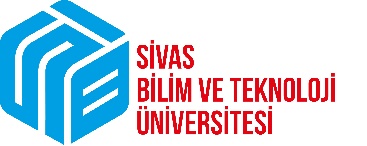 T.C.SİVAS BİLİM VE TEKNOLOJİ ÜNİVERSİTESİMühendislik ve Doğa Bilimleri FakültesiÖğretim Üyesi Başvuru FormuDok.No: MDBF-14Öğretim Üyesi Başvuru Formuİlk Yayın Tar.: 22.03.2022Öğretim Üyesi Başvuru FormuRev.No/Tar.: Öğretim Üyesi Başvuru FormuSayfa:1/1BAŞVURU SAHİBİNE AİT KİŞİSEL BİLGİLERBAŞVURU SAHİBİNE AİT KİŞİSEL BİLGİLERBAŞVURU SAHİBİNE AİT KİŞİSEL BİLGİLERBAŞVURU SAHİBİNE AİT KİŞİSEL BİLGİLERBAŞVURU SAHİBİNE AİT KİŞİSEL BİLGİLERT.C. Kimlik NumarasıAdı SoyadıDoğum YeriDoğum TarihiCep TelefonuEv TelefonuE-posta AdresiTebligat AdresiBAŞVURU YAPILAN BİRİME AİT BİLGİLERBAŞVURU YAPILAN BİRİME AİT BİLGİLERBAŞVURU YAPILAN BİRİME AİT BİLGİLERBAŞVURU YAPILAN BİRİME AİT BİLGİLERBAŞVURU YAPILAN BİRİME AİT BİLGİLERFakülte / Y.O / M.Y.OBölümAnabilim Dalı / ProgramKadro Unvanı / Derecesiİlan / Duyuru Başlama Tarihiİlan Sıra NoADAYIN BAŞVURU BEYANI VE İMZASIADAYIN BAŞVURU BEYANI VE İMZASIADAYIN BAŞVURU BEYANI VE İMZASIADAYIN BAŞVURU BEYANI VE İMZASIADAYIN BAŞVURU BEYANI VE İMZASIÜniversitenizin açmış olduğu ilana başvurmak istiyorum. Bu kapsamda, yukarıda belirtmiş olduğum bilgiler ve ekte sunduğum belgelerin doğru olduğunu, eksik ve yanlış beyanımın tespit edilmesi halinde, atamam yapılsa dahi tüm haklarımdan feragat edeceğimi, şimdiden kabul ve taahhüt ediyorum.                Başvuru Dosyası KVKK Aydınlatma Metnini Okudum Onaylıyorum.( https://personel.sivas.edu.tr/media/uploads/images/Basvuru-Dosyasi-Aydinlatma-Metni.pdf )        Üniversitenizin açmış olduğu ilana başvurmak istiyorum. Bu kapsamda, yukarıda belirtmiş olduğum bilgiler ve ekte sunduğum belgelerin doğru olduğunu, eksik ve yanlış beyanımın tespit edilmesi halinde, atamam yapılsa dahi tüm haklarımdan feragat edeceğimi, şimdiden kabul ve taahhüt ediyorum.                Başvuru Dosyası KVKK Aydınlatma Metnini Okudum Onaylıyorum.( https://personel.sivas.edu.tr/media/uploads/images/Basvuru-Dosyasi-Aydinlatma-Metni.pdf )        Üniversitenizin açmış olduğu ilana başvurmak istiyorum. Bu kapsamda, yukarıda belirtmiş olduğum bilgiler ve ekte sunduğum belgelerin doğru olduğunu, eksik ve yanlış beyanımın tespit edilmesi halinde, atamam yapılsa dahi tüm haklarımdan feragat edeceğimi, şimdiden kabul ve taahhüt ediyorum.                Başvuru Dosyası KVKK Aydınlatma Metnini Okudum Onaylıyorum.( https://personel.sivas.edu.tr/media/uploads/images/Basvuru-Dosyasi-Aydinlatma-Metni.pdf )        Başvuru TarihiBaşvuru TarihiÜniversitenizin açmış olduğu ilana başvurmak istiyorum. Bu kapsamda, yukarıda belirtmiş olduğum bilgiler ve ekte sunduğum belgelerin doğru olduğunu, eksik ve yanlış beyanımın tespit edilmesi halinde, atamam yapılsa dahi tüm haklarımdan feragat edeceğimi, şimdiden kabul ve taahhüt ediyorum.                Başvuru Dosyası KVKK Aydınlatma Metnini Okudum Onaylıyorum.( https://personel.sivas.edu.tr/media/uploads/images/Basvuru-Dosyasi-Aydinlatma-Metni.pdf )        Üniversitenizin açmış olduğu ilana başvurmak istiyorum. Bu kapsamda, yukarıda belirtmiş olduğum bilgiler ve ekte sunduğum belgelerin doğru olduğunu, eksik ve yanlış beyanımın tespit edilmesi halinde, atamam yapılsa dahi tüm haklarımdan feragat edeceğimi, şimdiden kabul ve taahhüt ediyorum.                Başvuru Dosyası KVKK Aydınlatma Metnini Okudum Onaylıyorum.( https://personel.sivas.edu.tr/media/uploads/images/Basvuru-Dosyasi-Aydinlatma-Metni.pdf )        Üniversitenizin açmış olduğu ilana başvurmak istiyorum. Bu kapsamda, yukarıda belirtmiş olduğum bilgiler ve ekte sunduğum belgelerin doğru olduğunu, eksik ve yanlış beyanımın tespit edilmesi halinde, atamam yapılsa dahi tüm haklarımdan feragat edeceğimi, şimdiden kabul ve taahhüt ediyorum.                Başvuru Dosyası KVKK Aydınlatma Metnini Okudum Onaylıyorum.( https://personel.sivas.edu.tr/media/uploads/images/Basvuru-Dosyasi-Aydinlatma-Metni.pdf )        … / … / 20..… / … / 20..Üniversitenizin açmış olduğu ilana başvurmak istiyorum. Bu kapsamda, yukarıda belirtmiş olduğum bilgiler ve ekte sunduğum belgelerin doğru olduğunu, eksik ve yanlış beyanımın tespit edilmesi halinde, atamam yapılsa dahi tüm haklarımdan feragat edeceğimi, şimdiden kabul ve taahhüt ediyorum.                Başvuru Dosyası KVKK Aydınlatma Metnini Okudum Onaylıyorum.( https://personel.sivas.edu.tr/media/uploads/images/Basvuru-Dosyasi-Aydinlatma-Metni.pdf )        Üniversitenizin açmış olduğu ilana başvurmak istiyorum. Bu kapsamda, yukarıda belirtmiş olduğum bilgiler ve ekte sunduğum belgelerin doğru olduğunu, eksik ve yanlış beyanımın tespit edilmesi halinde, atamam yapılsa dahi tüm haklarımdan feragat edeceğimi, şimdiden kabul ve taahhüt ediyorum.                Başvuru Dosyası KVKK Aydınlatma Metnini Okudum Onaylıyorum.( https://personel.sivas.edu.tr/media/uploads/images/Basvuru-Dosyasi-Aydinlatma-Metni.pdf )        Üniversitenizin açmış olduğu ilana başvurmak istiyorum. Bu kapsamda, yukarıda belirtmiş olduğum bilgiler ve ekte sunduğum belgelerin doğru olduğunu, eksik ve yanlış beyanımın tespit edilmesi halinde, atamam yapılsa dahi tüm haklarımdan feragat edeceğimi, şimdiden kabul ve taahhüt ediyorum.                Başvuru Dosyası KVKK Aydınlatma Metnini Okudum Onaylıyorum.( https://personel.sivas.edu.tr/media/uploads/images/Basvuru-Dosyasi-Aydinlatma-Metni.pdf )        İmzaİmzaEKLER:1-	Özgeçmiş ve Eserler (Yayın) Listesi	2-	Nüfus Cüzdanı Fotokopisi	3-	Fotoğraf (3 Adet)	4-	Erkek Adaylar İçin Askerlik Durum Belgesi (E-devletten alınan belgeler kabul edilir.)	5-	Adli Sicil Belgesi (E-devletten alınan belgeler kabul edilir. Son 1 ay içinde alınmış olmalıdır.)6-	Lisans, Y. Lisans, Doktora, Doçentlik Belgeleri (Profesör ve Doçent Kadroları İçin) (E-Devlet harici diploma belgelerinin mutlaka Aslı veya ıslak imzalı/mühürlü onaylı belge olmalıdır.)7-	Yabancı Dil Belgesi8-	Hizmet Belgesi (Kamu Kurum ve Kuruluşlarında Çalışmış ya da çalışmakta olanlar Adaylar İçin)9-	Yayın Dosyaları (1 Takım Fiziksel Dosya)10-	 CD veya Flash Bellek (Doktor Öğretim Üyesi ve Doçentler adayları için 4 (dört) adet, Profesör adayları için 6 (altı) adet). Adayın Özgeçmişi, Eserleri ve Yayınlarını Değerlendirme Formu da içerisinde bulunmalıdır.11-	Öğretim Üyeliğine Başvuracak Adayların Yayınlarını Değerlendirme Formu (Her Sayfası Paraflı) 12-	Doçent Kadrosuna Başvuran Adaylar İçin Doçentlik Sözlü Sınav Formu (Daha Önce Sözlü Sınava Girmeyen Adaylar), veya Sözlü Sınav Başarı Belgesi (Daha Önce Sözlü Sınava Girip Başarılı Sayılan Adaylar)13-	Profesör Kadrolarına Başvuran Adaylar İçin Asgari Koşulları Sağladığına Dair Beyanname ve Başlıca Araştırma EserleriEKLER:1-	Özgeçmiş ve Eserler (Yayın) Listesi	2-	Nüfus Cüzdanı Fotokopisi	3-	Fotoğraf (3 Adet)	4-	Erkek Adaylar İçin Askerlik Durum Belgesi (E-devletten alınan belgeler kabul edilir.)	5-	Adli Sicil Belgesi (E-devletten alınan belgeler kabul edilir. Son 1 ay içinde alınmış olmalıdır.)6-	Lisans, Y. Lisans, Doktora, Doçentlik Belgeleri (Profesör ve Doçent Kadroları İçin) (E-Devlet harici diploma belgelerinin mutlaka Aslı veya ıslak imzalı/mühürlü onaylı belge olmalıdır.)7-	Yabancı Dil Belgesi8-	Hizmet Belgesi (Kamu Kurum ve Kuruluşlarında Çalışmış ya da çalışmakta olanlar Adaylar İçin)9-	Yayın Dosyaları (1 Takım Fiziksel Dosya)10-	 CD veya Flash Bellek (Doktor Öğretim Üyesi ve Doçentler adayları için 4 (dört) adet, Profesör adayları için 6 (altı) adet). Adayın Özgeçmişi, Eserleri ve Yayınlarını Değerlendirme Formu da içerisinde bulunmalıdır.11-	Öğretim Üyeliğine Başvuracak Adayların Yayınlarını Değerlendirme Formu (Her Sayfası Paraflı) 12-	Doçent Kadrosuna Başvuran Adaylar İçin Doçentlik Sözlü Sınav Formu (Daha Önce Sözlü Sınava Girmeyen Adaylar), veya Sözlü Sınav Başarı Belgesi (Daha Önce Sözlü Sınava Girip Başarılı Sayılan Adaylar)13-	Profesör Kadrolarına Başvuran Adaylar İçin Asgari Koşulları Sağladığına Dair Beyanname ve Başlıca Araştırma EserleriEKLER:1-	Özgeçmiş ve Eserler (Yayın) Listesi	2-	Nüfus Cüzdanı Fotokopisi	3-	Fotoğraf (3 Adet)	4-	Erkek Adaylar İçin Askerlik Durum Belgesi (E-devletten alınan belgeler kabul edilir.)	5-	Adli Sicil Belgesi (E-devletten alınan belgeler kabul edilir. Son 1 ay içinde alınmış olmalıdır.)6-	Lisans, Y. Lisans, Doktora, Doçentlik Belgeleri (Profesör ve Doçent Kadroları İçin) (E-Devlet harici diploma belgelerinin mutlaka Aslı veya ıslak imzalı/mühürlü onaylı belge olmalıdır.)7-	Yabancı Dil Belgesi8-	Hizmet Belgesi (Kamu Kurum ve Kuruluşlarında Çalışmış ya da çalışmakta olanlar Adaylar İçin)9-	Yayın Dosyaları (1 Takım Fiziksel Dosya)10-	 CD veya Flash Bellek (Doktor Öğretim Üyesi ve Doçentler adayları için 4 (dört) adet, Profesör adayları için 6 (altı) adet). Adayın Özgeçmişi, Eserleri ve Yayınlarını Değerlendirme Formu da içerisinde bulunmalıdır.11-	Öğretim Üyeliğine Başvuracak Adayların Yayınlarını Değerlendirme Formu (Her Sayfası Paraflı) 12-	Doçent Kadrosuna Başvuran Adaylar İçin Doçentlik Sözlü Sınav Formu (Daha Önce Sözlü Sınava Girmeyen Adaylar), veya Sözlü Sınav Başarı Belgesi (Daha Önce Sözlü Sınava Girip Başarılı Sayılan Adaylar)13-	Profesör Kadrolarına Başvuran Adaylar İçin Asgari Koşulları Sağladığına Dair Beyanname ve Başlıca Araştırma EserleriEKLER:1-	Özgeçmiş ve Eserler (Yayın) Listesi	2-	Nüfus Cüzdanı Fotokopisi	3-	Fotoğraf (3 Adet)	4-	Erkek Adaylar İçin Askerlik Durum Belgesi (E-devletten alınan belgeler kabul edilir.)	5-	Adli Sicil Belgesi (E-devletten alınan belgeler kabul edilir. Son 1 ay içinde alınmış olmalıdır.)6-	Lisans, Y. Lisans, Doktora, Doçentlik Belgeleri (Profesör ve Doçent Kadroları İçin) (E-Devlet harici diploma belgelerinin mutlaka Aslı veya ıslak imzalı/mühürlü onaylı belge olmalıdır.)7-	Yabancı Dil Belgesi8-	Hizmet Belgesi (Kamu Kurum ve Kuruluşlarında Çalışmış ya da çalışmakta olanlar Adaylar İçin)9-	Yayın Dosyaları (1 Takım Fiziksel Dosya)10-	 CD veya Flash Bellek (Doktor Öğretim Üyesi ve Doçentler adayları için 4 (dört) adet, Profesör adayları için 6 (altı) adet). Adayın Özgeçmişi, Eserleri ve Yayınlarını Değerlendirme Formu da içerisinde bulunmalıdır.11-	Öğretim Üyeliğine Başvuracak Adayların Yayınlarını Değerlendirme Formu (Her Sayfası Paraflı) 12-	Doçent Kadrosuna Başvuran Adaylar İçin Doçentlik Sözlü Sınav Formu (Daha Önce Sözlü Sınava Girmeyen Adaylar), veya Sözlü Sınav Başarı Belgesi (Daha Önce Sözlü Sınava Girip Başarılı Sayılan Adaylar)13-	Profesör Kadrolarına Başvuran Adaylar İçin Asgari Koşulları Sağladığına Dair Beyanname ve Başlıca Araştırma EserleriEKLER:1-	Özgeçmiş ve Eserler (Yayın) Listesi	2-	Nüfus Cüzdanı Fotokopisi	3-	Fotoğraf (3 Adet)	4-	Erkek Adaylar İçin Askerlik Durum Belgesi (E-devletten alınan belgeler kabul edilir.)	5-	Adli Sicil Belgesi (E-devletten alınan belgeler kabul edilir. Son 1 ay içinde alınmış olmalıdır.)6-	Lisans, Y. Lisans, Doktora, Doçentlik Belgeleri (Profesör ve Doçent Kadroları İçin) (E-Devlet harici diploma belgelerinin mutlaka Aslı veya ıslak imzalı/mühürlü onaylı belge olmalıdır.)7-	Yabancı Dil Belgesi8-	Hizmet Belgesi (Kamu Kurum ve Kuruluşlarında Çalışmış ya da çalışmakta olanlar Adaylar İçin)9-	Yayın Dosyaları (1 Takım Fiziksel Dosya)10-	 CD veya Flash Bellek (Doktor Öğretim Üyesi ve Doçentler adayları için 4 (dört) adet, Profesör adayları için 6 (altı) adet). Adayın Özgeçmişi, Eserleri ve Yayınlarını Değerlendirme Formu da içerisinde bulunmalıdır.11-	Öğretim Üyeliğine Başvuracak Adayların Yayınlarını Değerlendirme Formu (Her Sayfası Paraflı) 12-	Doçent Kadrosuna Başvuran Adaylar İçin Doçentlik Sözlü Sınav Formu (Daha Önce Sözlü Sınava Girmeyen Adaylar), veya Sözlü Sınav Başarı Belgesi (Daha Önce Sözlü Sınava Girip Başarılı Sayılan Adaylar)13-	Profesör Kadrolarına Başvuran Adaylar İçin Asgari Koşulları Sağladığına Dair Beyanname ve Başlıca Araştırma EserleriBAŞVURUYU KABUL EDEN (Bu kısmı evrakları teslim alan birim sorumlusu dolduracaktır. Doçent ve Profesör kadroları Personel Daire Başkanlığına, Doktor Öğretim Üyesi kadroları ise fakültemizce teslim alınacaktır.)BAŞVURUYU KABUL EDEN (Bu kısmı evrakları teslim alan birim sorumlusu dolduracaktır. Doçent ve Profesör kadroları Personel Daire Başkanlığına, Doktor Öğretim Üyesi kadroları ise fakültemizce teslim alınacaktır.)BAŞVURUYU KABUL EDEN (Bu kısmı evrakları teslim alan birim sorumlusu dolduracaktır. Doçent ve Profesör kadroları Personel Daire Başkanlığına, Doktor Öğretim Üyesi kadroları ise fakültemizce teslim alınacaktır.)BAŞVURUYU KABUL EDEN (Bu kısmı evrakları teslim alan birim sorumlusu dolduracaktır. Doçent ve Profesör kadroları Personel Daire Başkanlığına, Doktor Öğretim Üyesi kadroları ise fakültemizce teslim alınacaktır.)BAŞVURUYU KABUL EDEN (Bu kısmı evrakları teslim alan birim sorumlusu dolduracaktır. Doçent ve Profesör kadroları Personel Daire Başkanlığına, Doktor Öğretim Üyesi kadroları ise fakültemizce teslim alınacaktır.)Adı SoyadıAdı SoyadıKabul TarihiKabul TarihiİmzaHAZIRLAYANKONTROL EDENONAYLAYANSeyit KARAPINAR 
Bilgisayar İşletmeniProf. Dr. Muhammed Fatih KILIÇASLAN
Dekan VekiliDr. Öğr. Üyesi Emre YURTKURAN
Kalite Koordinatörü